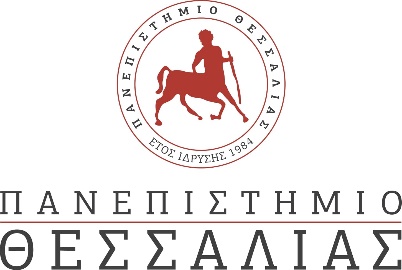 ΔΕΛΤΙΟ ΤΥΠΟΥΣυνέδριο Agile2Learn στο Πανεπιστήμιο ΘεσσαλίαςΤο Πανεπιστήμιο Θεσσαλίας και το Ερευνητικό Εργαστήριο Διοικητικών, Ψηφιακών και Εκπαιδευτικών Ικανοτήτων, ανακοινώνει τη διοργάνωση της ημερίδας Agile2Learn, ένα γεγονός που στοχεύει στη παρουσίαση των ευέλικτων μεθοδολογιών στη σύγχρονη εκπαίδευση. Η ημερίδα, που θα πραγματοποιηθεί το Σάββατο 21 Οκτωβρίου 2023, από τις 12:00 έως τις 17:00 στην Πανεπιστημιούπολη Γαιόπολις, στη Λάρισα περιλαμβάνει παρουσιάσεις, συζητήσεις και βιωματικά εργαστήρια.Το έργο Agile2Learn, επικεντρώνεται στην παρουσίαση των εκπαιδευτικών των ευέλικτων μεθοδολογιών, την προώθηση της συνεργασίας και την ανάπτυξη των εγκάρσιων ικανοτήτων. Αναδεικνύεται η σημασία της επικοινωνίας, της δημιουργικότητας, της ομαδικής εργασίας, των κοινωνικών δεξιοτήτων, της διαχείρισης των αλλαγών και της κριτικής σκέψης στο σημερινό ταχέως μεταβαλλόμενο εκπαιδευτικό τοπίο.Η ημερίδα περιλαμβάνει:Εισαγωγή στις Ευέλικτες ΜεθοδολογίεςΠαρουσίαση των αναγκών και προκλήσεων της σύγχρονης εκπαίδευσηςΔιεξοδική συζήτηση σχετικά με τις εγκάρσιες δεξιότητες ως το νέο προσόν για μελλοντική απασχόλησηΠαρουσίαση του προγράμματος σπουδών Agile2LearnΠαρουσίαση από εκπαιδευτικούς των εμπειριών από τη συμμετοχή τους στην πιλοτική εκπαίδευση του έργου Agile2LearnΒιωματικά εργαστήρια που χρησιμοποιούν ευέλικτες μεθόδους μάθησης Απονομή πιστοποιητικών στα άτομα που παρακολούθησαν το εκπαιδευτικό πρόγραμμα Agile2LearnΣτην ημερίδα συμμετέχουν διακεκριμένα μέλη του Πανεπιστημίου Θεσσαλίας, του Ελληνικού Ανοικτού Πανεπιστημίου, στελέχη από την πρωτοβάθμια και δευτεροβάθμια εκπαίδευση καθώς και σύμβουλοι από τους εταίρους του έργου Agile2Learn.Για περισσότερες πληροφορίες σχετικά με το έργο Agile2Learn, επισκεφθείτε τη σελίδα https://agile2learn.eu/news/international-conference-agile2learn/..Εγγραφή:H συμμετοχή είναι δωρεάν και οι ενδιαφερόμενοι μπορούν να εγγραφούν στο https://tinyurl.com/Agile2LearnConference.Για περισσότερες πληροφορίες:Πανεπιστήμιο Θεσσαλίας: 	Πάνος ΦΙΤΣΙΛΗΣ (fitsilis@uth.gr). Βύρων ΔΑΜΑΣΙΩΤΗΣ (damasiotis@uth.gr)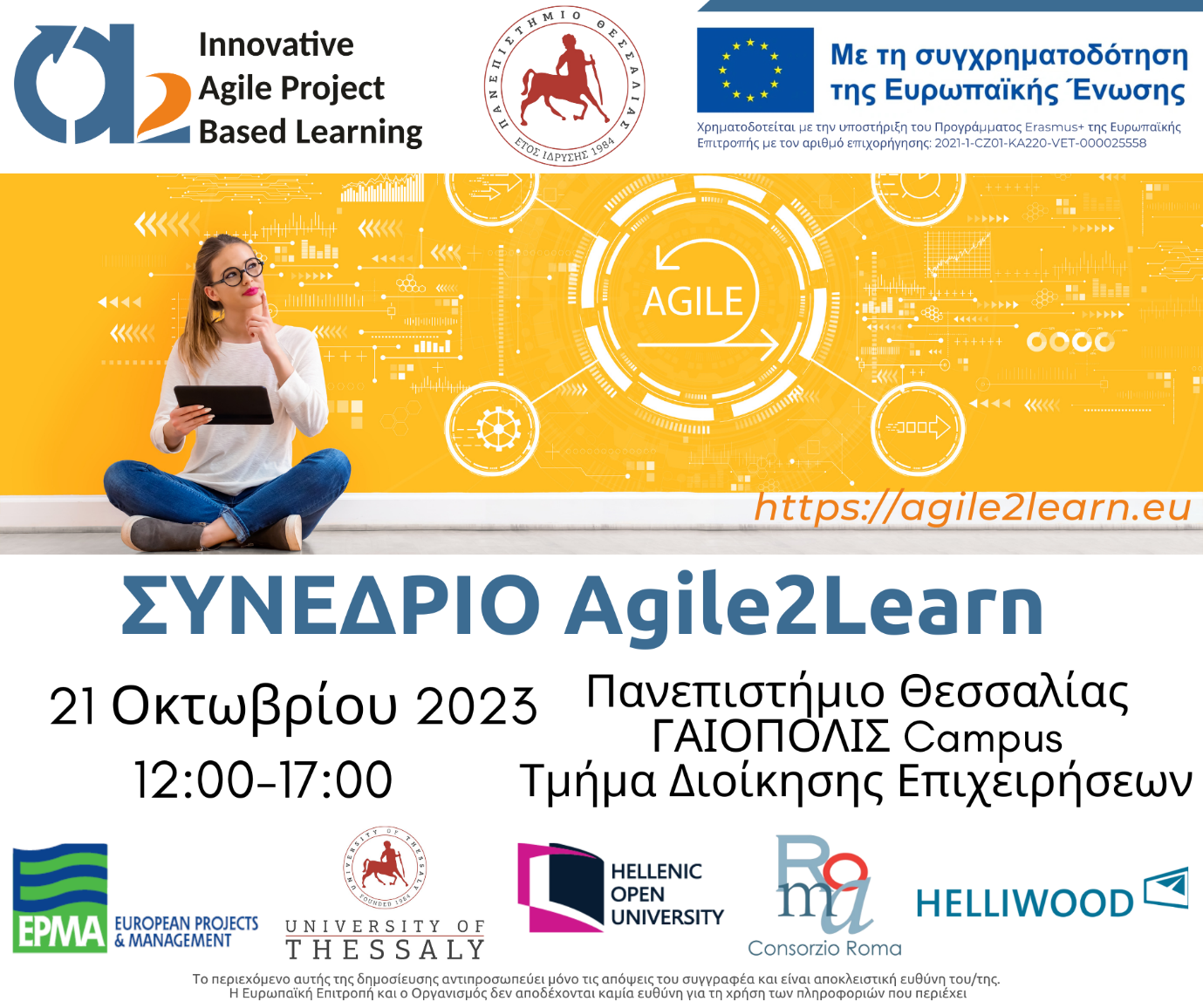 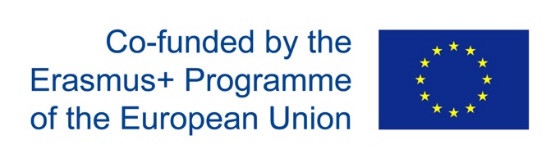 To έργο Agile2Learn συγχρηματοδοτείται από το πρόγραμμα “Erasmus+” της Ευρωπαϊκής Επιτροπής. 